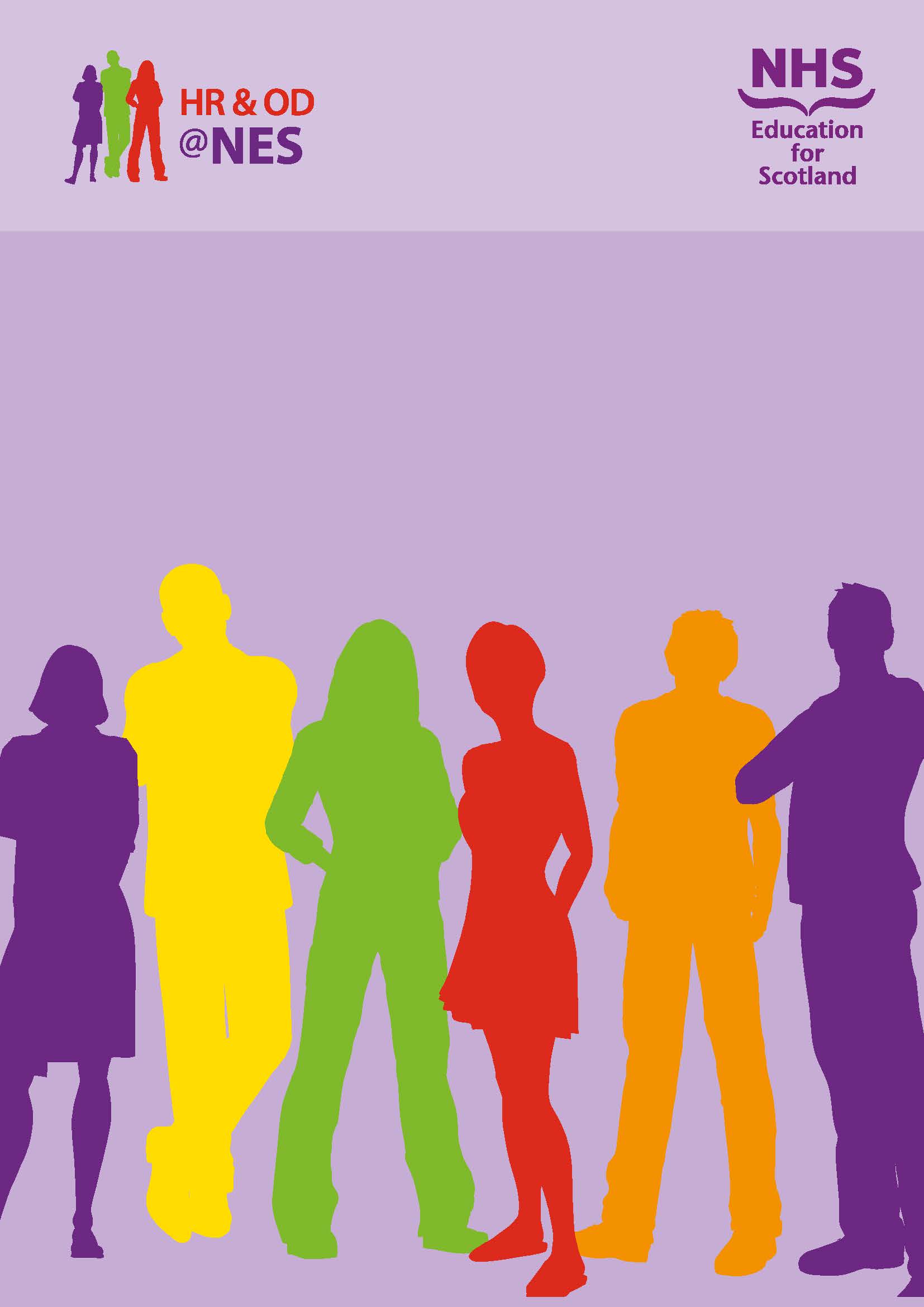 Document ControlAuthorisation Following this ReviewThis Version History1 Policy Statement1.1	All employees within NHS Education for Scotland (NES) are valued for the contribution they make to the service, regardless of their contractual status. NES is committed to using permanent contracts of employment as the norm, with fixed-term contracts only being used where necessary and appropriate. Furthermore, NES is committed to treating those employed on fixed-term contracts no less favourably than its permanent employees (unless this can be objectively justified).1.2	The Staff Governance Standard states that NHSScotland staff should be treated fairly and consistently, and NES is expected to review its use of fixed-term contracts in order to be able to demonstrate that fixed-term contracts are only used within the organisation where necessary and appropriate.1.3	This policy has been developed in partnership with local trade union/ professional organisation representatives. It reflects the best practice identified in, and meets the minimum standards set out in, the Fixed-Term Contracts Partnership Information Network (PIN) Guideline. The policy also reflects relevant current employment legislation.2 Scope2.1	This policy applies to all individuals who work under a contract of employment, the nature of which is fixed-term (i.e. it is for a specific term that is fixed in advance; or terminates on the completion of a particular task; or terminates upon the occurrence or non-occurrence of any other specified event).3 Purpose3.1	The purpose of this policy is to:Provide clear principles and values which will govern the appropriate use of fixed-term contracts;Ensure compliance with legislation governing the employment of people on fixed-term contracts;Ensure all necessary steps are taken to prevent fixed-term employees from being treated less favourably than comparable permanent employees;Clarify the circumstances in which the use of fixed-term contracts may be appropriate; andProvide a procedure for dealing with fixed-term contracts which is fair and equitable, and has both the interests of the employee and the effective operation of the service as its goals.4 Principles & Values4.1	NES is committed to:Using permanent contracts of employment wherever possible, and only using fixed-term contracts where this is necessary and appropriate, based on genuine organisational need, by ensuring effective workforce planning and by regularly reviewing and monitoring the use of fixed-term contracts on a partnership basis;Complying with employment legislation which applies in the case of fixed-term employees and being aware of when an individual is entitled to receive a redundancy payment at the end of the fixed term contract (see Section 6.22);Ensuring that all fixed-term contracts have a start and end date, or specific duration where appropriate, which reflects the needs of the role to be covered, with no more than two renewals within any one-year period (unless this can be objectively justified);Ensuring that fixed-term employees are not treated any less favourably than permanent employees, and are employed on the same core contractual terms and conditions of employment as comparable permanent staff (unless this can be objectively justified);Ensuring that appropriate communication takes place with employees on fixed-term contracts to discuss issues relating to their employment status and address any concerns;Ensuring that, by implementing the above, all fixed-term employees feel valued as employees; have equal access to development opportunities that meet their identified needs; have a clear understanding of the current and planned future status of their post; and are given the opportunity to apply for a permanent contract if a suitable position arises; andDelivering on a wide range of functions and projects by using the right people at the right time.Promoting adherence to these same principles and values by partner agencies.5 Appointing Fixed-Term Employees5.1	In certain exceptional circumstances, fixed-term contracts may be a valuable tool to enable managers to cover short-term gaps in essential services, enabling consistent standards of service to be maintained. However, such contracts must only be used as time-limited, short-term options, and individuals should not normally be in non-permanent employment for more than two years (unless this can be objectively justified). Good workforce planning will help to appropriately identify situations where fixed-term contracts are necessary.Managers must ensure that they are aware of any redundancy implications and costs at this stage as costs will require to be met from Directorate budgets (see Section 6.22 ). Advice may be obtained from the appropriate HR Business Partner.5.2	Circumstances where such contracts might be used include:Protecting posts for staff due to organisational change (e.g. restructuring or redesign of services);Covering leave (e.g. sickness absence; maternity leave; study leave; special or other leave);Project or research posts;Posts which are not funded on a recurring basis; (within the contract of employment it will be clarified that in exceptional circumstances where external funding for fixed term work is withdrawn or reduced before the expected term, it is likely that the post holder will be advised and given formal notice in accordance with the standard terms and conditions.  In such exceptional circumstances the post holder would be advised as early as practicable of the withdrawal of funding and subsequent intention to terminate or reduce the term of the contract, and at minimum, at least 3 months before the contract ends or term is reduced)Backfill for short-term secondment.5.3	Consideration must be given to using a current permanent contract holder including those on the redeployment register in a time limited way provided they have the necessary skills and expertise to carry out the role.  5.4	If a fixed-term contract would be appropriate, managers should approach the recruitment to such a post in a responsible and consistent manner and in line with NES recruitment approval procedures. The period the job is to last, and the reason for the fixed term nature of the position must be clearly defined in all recruitment documentation, with line managers giving full consideration to an appropriate induction for the successful candidate.5.5	Consideration should be given to appointing staff on a permanent basis if a risk assessment shows that permanent employment is highly likely to be available at the end of the fixed-term period (for example, due to an area of recognised skills shortage or to the flexibility of the core skills required).5.6	When considering whether to appoint to a post on a fixed-term basis, managers should follow the needs assessment framework outlined in Annex A.5.7	Where a fixed-term post is required as a result of nonrecurring funding, agreement should be reached in advance with the funding body that any exit costs associated with the non-renewal of the fixed-term contract will be covered by the funding body eg redundancy costs or, alternatively, posts will be offered for a lesser period to ensure that funding is sufficient to cover any exit costs.5.8	Where appointing to a post on a fixed-term contract basis, managers must be able to clearly define the duration of the post, where appropriate, and the reason for the fixed-term nature of the post. The fixed-term nature of the post should be clearly evident in the advertisement, job information package, letter offering employment, and subsequent contract of employment. It should also be discussed at interview. The following paragraph should be inserted as appropriate into the above documentation:“This contract is for a fixed-term until [date/duration]. The reason for the fixed-term contract is [reason].”5.9	Where individuals with continuous service within the NHS apply for fixed-term contract roles, NES reserves the right to refuse any such appointment. 5.10	Where existing permanent NHS employees apply for fixed-term contract roles within NES, and where NES does permit such an appointment, it must be made clear (in writing) to the prospective employee that in doing so their existing permanent contract has come to an end, and their new NES contract is fixed-term. 5.11	Internal attachment/ secondment arrangements, whereby a permanent member of staff temporarily transfers to another role for an agreed time bound period, are not affected and the member of staff will normally return to their permanent contract. 5.12	For secondments of NES employees to other NHS organisations, please see the NES Secondment Policy.6 Reviewing Fixed-Term Contracts6.1.	All staff on fixed-term contracts will have their position reviewed mid-term and thereafter as appropriate. (Refer to Annex C) The outcome of this review must be discussed directly with the employee and confirmed in writing. There are three options which may arise during such discussions:There is a requirement to make the post permanent, in which case the process to be followed is set out below at 6i; orThere is a requirement to extend the length of the contract. Where there is an objective justification for extending the contract, the process for renewal of a fixed-term contract, as detailed below at 6ii, should be followed; orThere is no change in the plans and expectations of the fixed-term nature of the contract. The contract will run for the duration originally specified, with the process for nonrenewal of a fixed-term contract, as detailed below at 6iii and 6iv, to be followed.6i. Requirement to Make the Post Permanent6.3	Where it is determined that a fixed-term role needs to be carried out on a permanent basis, and approval is obtained through Kenexa, the post requires to be advertised in the normal way and any employee currently undertaking such a role on a fixed-term contract basis would be required to apply.There are however circumstances where individuals have been undertaking such a role and have been appointed to that position after an open and competitive process. Subject to normal approval processes it is possible to confirm the appointment of that individual in that role.  Where an employee’s fixed-term contract would not be renewed upon expiry, they would be eligible to apply for such a permanent post via redeployment. 6.4	However, where the criteria set out below with regard to the use of successive fixed-term contracts are met, there may be circumstances where a fixed-term employee would require to be automatically appointed to the role on a permanent basis without the need to advertise.6ii. Requirement to Renew Fixed-Term Contract6.5	In circumstances in which there is a requirement for employment to continue beyond the initial fixed-term contract expiry period, consideration needs to be given to the following:6.6	NES is committed to appointing onto a permanent contract fixed-term employees who have continuous service of more than two years (within successive fixed-term contracts) where the following criteria are all met in full:The member of staff has held fixed-term contracts consecutively which were used to protect posts for permanent staff due to planned organisational change, service reconfiguration or redeployment; ANDThe member of staff has been employed for more than two years; ANDRecurring funds for the post beyond the two-year period exist, which can be used to retain the member of staff, or a positive risk assessment has been carried out to establish the impact on the organisation should it be non-recurring funding.(In situations where an employee achieves two years’ service, and it is known that the contract will not be renewed within three months of the date of achieving two years’ service, the individual’s contract of employment will remain fixed-term.)6.7	Managers must also be mindful of the legislation which applies with regard to the use of successive fixed-term contracts. Individuals with a succession of fixed-term contracts of over four years will be entitled to permanent contractual status under employment law, unless this can be objectively justified. In circumstances in which permanency of employment cannot be offered within a particular role, but where continuation of the fixed-term contract cannot be objectively justified, the employee will be deemed to have a permanent contract with NES, being subject to redeployment in the same way as any other displaced permanent employee when the fixed-term post comes to an end.6.8	Fixed-term contracts should not be renewed on more than two occasions in any one-year period, without first establishing an objective justification. Neither the initial contract nor renewal period should be for less than three months other than for clear, objective and specified reasons (e.g. awaiting confirmation of a permanent postholder returning from maternity leave (in which 28 days’ notice is all that is required from the employee on maternity leave) – in such circumstances it would be reasonable and justifiable to offer one-month renewals). Where a fixed-term contract necessarily and appropriately requires to be renewed, the manager should secure agreement from the employee for the fixed-term contract to be extended.6.9	The manager will then arrange for a variation to the contract of employment to be issued to the employee using existing organisational procedures such as a change form.6.10	Managers should be equally mindful of the need to take care to avoid employees on fixed-term contracts working past the specified expiry date, where the contract has not been renewed, as there is a risk of an implied continuation of the arrangement as an ‘open contract’.6iii. Non-Renewal of a Fixed-Term Contract 6.11	Irrespective of the reason for the fixed-term contract, should a situation arise where the employee becomes displaced from the role prior to its agreed point of expiry, NES has a duty to provide suitable alternative employment for the remainder of the fixed-term, during which NHSScotland organisational change protection of earnings will apply.6.12	Where it is known that an employee’s fixed-term contract will not be renewed upon expiry, the HR Advisor will be present and provide the Manager with delegated authority to dismiss.  The relevant Manager who will dismiss must meet with the employee, ideally three months prior to the expiry date of the fixed-term contract (and no later than the contractual notice period), to discuss the following.To confirm that the fixed-term contract will not be renewed upon expiry;To confirm the grounds for non-renewal of the fixed-term contract (which must be for a legitimate reason – capability or conduct issues, for example, would not be legitimate grounds for non-renewal, with NES’s policies being applied, as appropriate, no differently than would be the case with permanent employees);To serve the employee with notice (in line with their contract of employment) that their contract will be terminated upon expiry of the fixed-term;To advise the employee that they will be placed on the redeployment register, and to discuss the redeployment process. The employee should be advised that they will remain on the register until the date of the end of the fixed-term contract;To confirm, where appropriate, any redundancy payment which will apply should suitable alternative employment not be obtained;To advise the employee of their right of appeal; andTo discuss any other matters in preparation for the termination date.6.13	The employee will have the right to be accompanied at the meeting by a representative of their trade union/professional organisation or a work colleague. A representative from HR should also be present. Confirmation of the above details should subsequently be issued in writing to the employee without unreasonable delay and according to locally agreed timescales.6.14	In addition, HR may be able to advise on available support for the individual to help them find alternative employment, such as CV preparation, interview skills etc.6.15	In the case of non-renewal of a fixed-term contract upon expiry (irrespective of the reason for the fixed-term contract), access will be granted to redeployment vacancies, in line with NES’ local policy developed in line with the Redeployment PIN Policy, no earlier than three months and no later than running concurrent with the employee’s notice period. Further details on the process to be followed is contained within NES’ local policy developed in line with the Redeployment PIN Policy. It should be noted that while a legal obligation to explore suitable alternative employment only exists in circumstances where the non-renewal of a fixed-term contract meets the definition of redundancy, this policy goes beyond the legislation requiring that access to redeployment be granted in the case of all instances of such non-renewal of a fixed-term contract.6.16	However, where more than one applicant applies for a post via redeployment and more than one is appointable, prioritisation should be given depending upon the reason for displacement from the original post (particularly whether or not a legal obligation exists to explore suitable alternative employment).6.17	Reasonable time off will be given by the manager for the employee to attend interviews during the above period.6.18	If the employee has not secured an alternative post prior to the end of their notice period, their employment will be terminated as per the earlier meeting.6.iv	End of Fixed Term Training Contract (GP Trainees on rotation)6.19	GP trainees accrue employment rights during their rotations as they are employed on successive fixed-term contracts.  Legally, termination of a fixed-term contract on expiry of that term is a dismissal.  Therefore where these contracts are with NES without a break for a year (if employed prior to 6.4.12) or two years (after 6.4.12), the trainees will have unfair dismissal rights.  The process below is in place in order to legally terminate the fixed term contract of trainees.6.20	Three months prior to termination of contract, a letter is sent confirming to the trainee that their training is coming to an end and offering a meeting to discuss this.  After the meeting is held or the trainee has declined the offer of a meeting, the termination should be confirmed in writing and a right of appeal given.6.21	Where a fixed term training contract is terminated early, appropriate NES policy will be followed in concluding the contract (e.g. disciplinary/ capability). Where the contract is terminated due to removal of a NTN number, this contract will be terminated for 'some other substantial reason' and best employment law practice followed.6iv. Termination Which Meets the Definition of Redundancy6.22	In circumstances where the termination of a fixed-term contract meets the definition of redundancy (as described in section 6iii above and in Annex B), the following additional requirements apply in order to ensure that the fixed-term contract is ended safely:Where an employee has been unable, as at the termination date, to obtain suitable alternative employment, their contract will be terminated as detailed above. Additionally, however, where they have more than 104 weeks’ continuous service, they will be entitled to a redundancy payment in line with Agenda for Change Terms and Conditions. Previous NHS service will count as reckonable service for the payment due where there has been a break of less than 12 months and redundancy has not previously been payable for any part of that service.Depending on the difference in terms and conditions, and therefore whether any alternative employment opportunity is deemed ‘suitable’, NHSScotland organisational change protection of earnings will apply.An employee may choose to apply for, and accept, an alternative post where the difference in terms and conditions is such that protection of earnings will not apply.In such circumstances, the employee should be advised that, if they choose to accept such a post, they will forfeit any entitlement to a redundancy payment which would otherwise apply should their employment be terminated on grounds of redundancy and with no suitable alternative employment opportunities having been identified.Employees should be advised that, should they unreasonably fail to apply for suitable alternative employment opportunities which may arise or to accept any such post offered, they may forfeit any entitlement to a redundancy payment. As in Section 6.21 above where a clinical fixed term contract eg (GPSTR rotation) finishes out with the original term, due to the lack of clinical redeployment opportunities within NES and potential considerations regarding continuous NHS service, such cases will be dealt with on a case by case basis and in line with best employment law practice.7 Training7.1	To support the fair and consistent application of this policy, and adherence to current relevant employment legislation, NES will ensure that the use of fixed-term contracts is included within line management development programmes and ensure that any manager who wishes to appoint to a fixed-term contract role has participated in such a programme.8 Monitoring & Measuring Success8.1	NES will monitor and measure the successful implementation of this policy, in partnership, on an ongoing basis. This information will be used as part of the review of the policy, as well as being used to demonstrate the appropriate use of fixed-term contracts for national monitoring purposes under the Staff Governance Standard.8.2	At an organisational level, the Area Partnership Forum (or equivalent) will monitor the development of integrated workforce plans and the organisational learning and development plan, to ensure that fixed-term contracts are only used where necessary and appropriate.8.3	In addition to the above, the appropriate use of fixed-term contracts will be measured through:Quantitative data (numbers of, and reasons for, fixed-term contracts); andQualitative data gathered, for example, through the use of exit interviews/questionnaires. This type of questionnaire will explore the extent to which individual fixed-term employees felt that they:Had equal access to development opportunities;Were kept informed about the current and likely future status of their post;Had the opportunity to discuss any issues of concern; andHad the opportunity to gain equal access to suitable alternative employment within the organisation.8.9	This information will be monitored at two levels:At an organisational level, through the Partnership Forum; andAt an individual service/directorate level, with arrangements being agreed locally at this level for reviewing individual fixed-term contracts, in partnership, on a quarterly basis.9 Review of Policy9.1	This policy will be reviewed, in partnership, by NES every three years.Annex A: Needs Assessment/ReviewProcess (Individual or Group)By completing the needs assessment process, managers will be able to make an informed decision as to whether a permanent or fixed-term appointment may be made. Managers should also use this needs assessment process to review the status of fixed-term contracts periodically, to see if it might be possible to make any fixed-term posts permanent.Any success in ensuring the necessary and appropriate use of fixed-term contracts depends on robust workforce planning processes. However, the checklist below may additionally help managers to identify if fixed-term contracts are necessarily the most appropriate means of filling a post.Local workforce planning processes will identify areas of recruitment and retention difficulty. Such processes will allow managers to look at issues beyond their own service boundaries and take a more corporate and proactive approach to ensure best practice in staff recruitment and retention, using fixed-term contracts as appropriate.The checklist below can be used to review individual vacancies. However, at a corporate level an annual risk assessment for individual staff groups should be carried out by the Partnership Forum.In weighing up these factors, managers should apply knowledge of their service and any recruitment and retention issues which are unique to their area. The following points are core, but managers may wish to include additional points to suit local circumstances.Where the answer to questions 1 to 4 is “yes”, a fixed term contract may be appropriate.  Where the answer to question 5 is “yes”, a permanent post may be more suitable.Where the answer to questions 6 and 7 is “yes”, other arrangements should be considered before embarking on a fixed term arrangement.Annex B: Section 139 Employment Rights Act 1996Apply the definition of redundancy given by Section 139 Employment Rights Act 1996:"... an employee who is dismissed shall be taken to be dismissed by reason of redundancy if the dismissal is attributable wholly or mainly to:the fact that his employer has ceased, or intends to cease, to carry on the business for the purposes of which the employee was employed by him, or has ceased, or intends to cease, to carry on that business in the place where the employee was employed orthe fact that the requirements of that business for employees to carry out work of a particular kind, or for employees to carry out work of a particular kind in the place where he was so employed, have ceased or diminished or are expected to cease or diminish".Annex C:  Mid Term Review Discussion(To be completed by the Line Manager in conjunction with the Employee and returned to HR)AuthorisationData Protection In line with The Data Protection Act 1998 all information contained on this form will only be utilised for Fixed Term Contract purposes.HR use only Following receipt of this form from the employee please send this form to the HR Department, Central Offices. Annex D:  How to request a Fixed Term Contract information button Following an external Audit and for audit purposes you are now required to complete this Needs Assessment Checklist:delete this wee box.(tick box? (tick box)  Free text box here.Annex E:End of Fixed Term Contract Checklist(To be completed by the Manager (with delegated authority to dismiss) during the meeting with the Employee, a representative from HR to attend the meeting)Termination which meets the definition of redundancy(Where an employee has been unable, as at the termination date, to obtain suitable alternative employment, their contract will be terminated as detailed above. Additionally, Where employees have more than 104 weeks’ continuous service, they will be entitled to a redundancy payment in line with Agenda for Change Terms and Conditions. Previous NHS service will count as reckonable service for the payment due where there has been a break of less than 12 months)AuthorisationTo be signed by the Employee__________________________                              _______________Signature of Employee	                                              Date_________________________Name (please print in block capitals) Data ProtectionInformation within this form will be retained and used In line with The Data Protection Act 1998.HR use onlyFollowing receipt of this form from the employee please send this form to the HR Business Partner.DateRatified18th January 2018ReviewedApril 2013, May 2015, December 2017Next Formal Review January 2021Document LocationSharepoint/Policies/Fixed Term ContractsPolicy OwnerHR DateRatified by Staff Governance CommitteeN/A – Fast Track routePlaced/Replaced on the Intranet/Extranet23rd January 2018DateImpact assessed17 December 2017SOLGN/AStaff ConsultationN/A – Fast Track RoutePartnership Forum18th January 2018Staff Governance CommitteeN/ACriteria to be considered when assessing appropriateness of using a fixed term contract.YesNoComments/Detail1. Work will terminate on completion of a particular task, or on occurrence or non occurrence of any other specified event2. Fixed term employment is necessary, appropriate and based on genuine organisational need3. No more than 2 renewals in one year will be anticipated4. Fixed term is under consideration for one of the following reason(s):1/ to cover leave (e.g. maternity/sickness/special)2/to carry out project or research work3/Post not funded on recurring basis4/to backfill for short term secondment5/to protection permanent post(s) during period of organisational change 5. Is permanent employment likely to be available at the end of the fixed term period?6. Can the work be undertaken using existing resources?7. Could a secondment arrangement be considered?Employee Name:Review Date:Future expectations of the fixed term contract:Renew / Make Permanent / Likely to Terminate (delete as appropriate)(Add any comments):Notes of the review discussion (please include any agreed actions):To be signed by EmployeeSignature of Employee                                                        DateName (please print in block capitals)To be signed by the Line Manager:Signature of  Line Manager                                                DateName (please print in block capitals)Position PLEASE NOW RETURN TO HR2. Select the reason why a fixed term contract is necessary. 
a) to cover leave (e.g. maternity/sickness/special)
b) To carry out project or research work
c) Post not funded on a recurring basis
d) To backfill for short term secondment
e) To protect permanent post(s) during a period of organisational change
(f) other (if other then please clarify this in the free text box at the end of this checklist))4. Confirm that you note that the redundancy costs will require to be met from your budget?
5.  Confirm that you will manage the fixed term contract to ensure permanency after four years does not automatically occur. (tick box)7. Confirm that you have considered all other options e.g. agency temp, using existing resources, or secondment to negate the requirement for a fixed term contract.? Provide any additional commentary that may support your responses above Employee Name:Employee Name:Fixed Term Contract Position:Fixed Term Contract Position:Date of the Meeting:Date of the Meeting:End date of the Fixed Term Contract:End date of the Fixed Term Contract:The Manager to discuss the following with the Employee Tick When CompleteCheck that the employee has a copy of the Fixed Term Contract Policy / provide a copy of the Fixed Term Contract Policy.Confirm attendance at the meeting (including work colleague or staff representative)Confirm that the Fixed Term Contract will not be renewed on expiry : Confirm the end date of the Fixed Term contract.To serve the employee notice in line with their contract of employment, contract will be terminated on expiry of Fixed Term Contract.Confirm grounds for non renewal (cover for secondments, leave, non recurrent funding, research post, protecting posts for staff due to organisational change etc)Advise that the employee will be placed on the redeployment register for the notice period – explain process of redeployment and signpost to the Policy.  Explain that the Redeployment Policy goes beyond the legal obligation to explore suitable alternative employment only in circumstances where the non-renewal of a fixed-term contract meets the definition of redundancy.Explain that where more than one applicant applies for a post via redeployment and more than one is appointable, prioritisation should be given depending upon the reason for displacement from the original post (particularly whether or not a legal obligation exists to explore suitable alternative employment).Confirm that reasonable time off will be given to attend interviews.Confirm redundancy payment if applicable.Advise of employee’s right of appeal in line with the Fixed Term Policy.Discuss any other matters in preparation for the termination date – Annual Leave, prompt employee to complete online exit questionnaire when issued, workload etc.Advise that the employee contacts their HR Business Partner for available advice / support to help employees find alternative employment, such as CV preparation, interview skills etc.Confirm that a letter will be issued to the Employee following the meeting.The Manager to discuss the following with the Employee Tick When CompleteDepending on the difference in terms and conditions, and therefore whether any alternative employment opportunity is deemed ‘suitable’, NHSScotland organisational change protection of earnings will apply.Depending on the difference in terms and conditions, and therefore whether any alternative employment opportunity is deemed ‘suitable’, NHSScotland organisational change protection of earnings will apply.Advise the employee that should they choose to apply and accept an alternative post where the difference in terms and conditions is such that protection of earnings will not apply, they will forfeit any entitlement to a redundancy payment which would otherwise apply should their employment be terminated on grounds of redundancy and with no suitable alternative employment opportunities having been identified.Advise the employee that should they unreasonably fail to apply for suitable alternative employment opportunities which may arise or to accept any such post offered, they may forfeit any entitlement to a redundancy payment.Outline ‘Exclusion from Eligibility’  from Section 16 of the  NHS Agenda for Change Terms and Conditions of Service Handbook which statesEmployees shall not be entitled to redundancy payments or early retirement on the grounds of redundancy if :At the date of termination of the contract have obtained without a break, or with a break not exceeding four weeks, suitable alternative employment with the same or another NHS employerTo be signed by the Manager with the authority to dismiss:___________________________                               _______________Signature of the Manager                                               Date____________________________Name (please print in block capitals) Job Title: _____________________________________